Twitter Posts for 2018 FOP WalkTweet #1: The Society of St. Vincent de Paul Friends of the Poor® Walk/Run national walk day is Saturday, September 29, 2018!To learn more about this event, please go to www.fopwalk.org. #FOPWalk2018Tweet #2: Join the Friends of the Poor® Walk/Run! Click here: www.fopwalk.org. The national walk day is September 29, 2018! #FOPWalk2018Tweet #3:Do you want to help those in need in your community?Participate in this year’s SVdP Friends of the Poor® Walk/Run on Saturday, Sept. 29. All money raised stays local to help those in need in YOUR community!Click here for more info: www.fopwalk.org. #FOPWalk2018Tweet #4: Be a part of the 11th Annual SVdP Friends of the Poor® Walk/Run on Saturday, Sept, 29 and help raise money for those in need in your community. For more info, click here: www.fopwalk.org #FOPWalk2018Tweet #5:Have you registered for this year’s 11th Annual Friends of the Poor® Walk/Run? Last year, you and nearly 25,000 other walkers/runners raised more than $3.1 million in 2017.This year’s walk is on Sept. 29! All funds raised stay local. To register or learn more, visit: www.fopwalk.com #FOPWalk2018Images for Posts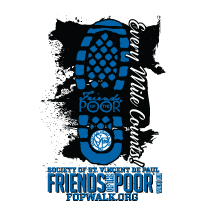 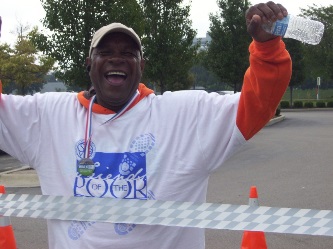 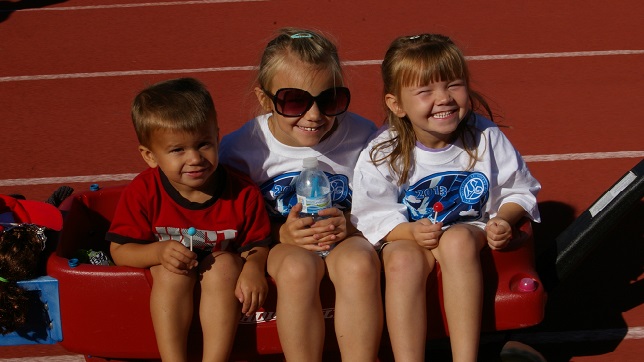 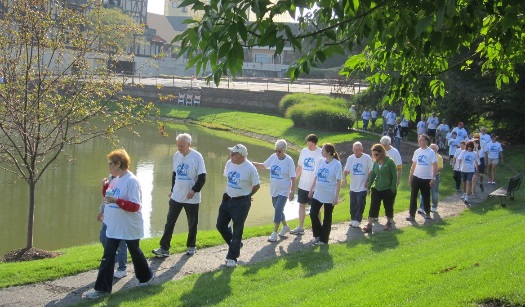 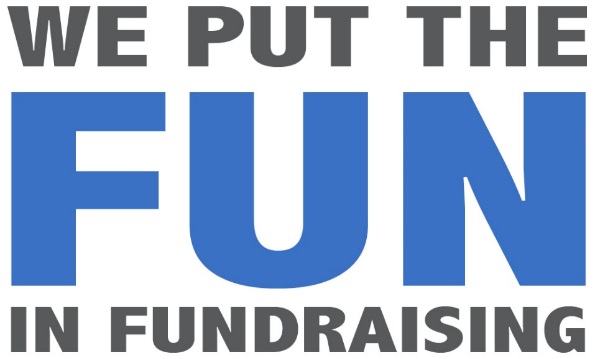 